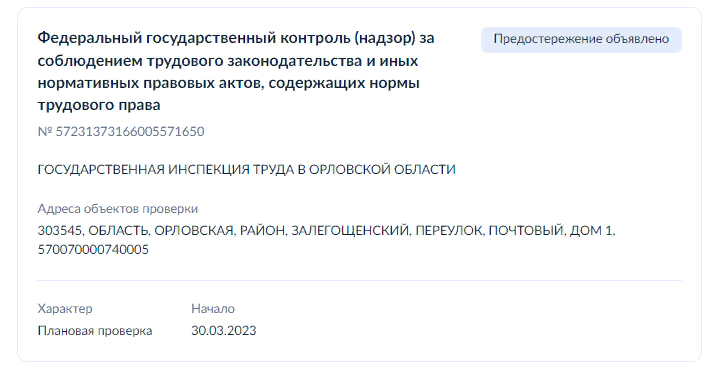 № 57231373166005571650Общая информация ОбщееВид контроля Федеральный государственный контроль (надзор) за соблюдением трудового законодательства и иных нормативных правовых актов, содержащих нормы трудового праваКонтрольный орган ГОСУДАРСТВЕННАЯ ИНСПЕКЦИЯ ТРУДА В ОРЛОВСКОЙ ОБЛАСТИСтатус  Предостережение объявлено Характер  Плановая проверкаПричина проведения мероприятия   (ФЗ 248) В связи с отношением объектов контроля к категориям чрезвычайно высокого, высокого и значительного рискаДаты визита Начало 30.03.2023Контролируемое лицо Проверяемое лицоАДМИНИСТРАЦИЯ ЛОМОВСКОГО СЕЛЬСКОГО ПОСЕЛЕНИЯ ЗАЛЕГОЩЕНСКОГО РАЙОНА ОРЛОВСКОЙ ОБЛАСТИИНН 5709003473 ОГРН 1025701656694 Категория субъекта МСП НетОбъекты контроля Объект №1Адрес303545, ОБЛАСТЬ, ОРЛОВСКАЯ, РАЙОН, ЗАЛЕГОЩЕНСКИЙ, ПЕРЕУЛОК, ПОЧТОВЫЙ, ДОМ 1, 570070000740005Тип объекта  Деятельность и действияВид объекта деятельность, действия (бездействие) работодателей юридических лиц (организаций) независимо от организационно-правовой формы и формы собственности, работодателей - физических лиц, вступивших в трудовые отношения с работниками, и иных субъектов, которые в соответствии с федеральными законами наделены правом заключать трудовые договоры, в рамках которых должны соблюдаться обязательные требования трудового законодательства и иных нормативных правовых актов, содержащих нормы трудового праваПодвид объекта  деятельность, действия (бездействие) работодателей юридических лиц (организаций) независимо от организационно-правовой формы и формы собственности, работодателей - физических лиц, вступивших в трудовые отношения с работниками, и иных субъектов, которые в соответствии с федеральными законами наделены правом заключать трудовые договоры, в рамках которых должны соблюдаться обязательные требования трудового законодательства и иных нормативных правовых актов, содержащих нормы трудового праваКласс опасности  Не применяется Дополнительная информация ПодробностиУчаствующие в проверке должностные лицаФИО ДолжностьМ.А. Медведев - начальник отдела структурного подразделения Федеральной службы по труду и занятости, на которое возложены функции по организации и осуществлению государственного контроля (надзора), - главный государственный инспектора труда